          Tu  -  TERZA UNIVERSITÀ -  2022/23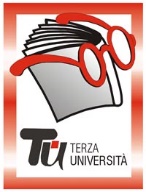                                                          Bergamo – TERZA FASEIscrizioni: Le iscrizioni, le cui date saranno comunicate successivamente, si ricevono solo presso gli uffici di Terza Università.   Tutti i corsi sono riservati a chi ha compiuto 50 anni. N.B. Per tutti i corsi occorre il certificato di idoneità alla pratica di attività sportiva di tipo non agonistico con esecuzione o visione dell'elettrocardiogramma (ECG) con la data dell’esecuzione. (D.M. 24 aprile 2013). A chi ne fosse sprovvisto verrà negato l’ingresso. Non sono rimborsabili.N.B. L’orario dei corsi potrebbe variare di un quarto d’oraCalendario  Modulo  n°159HO FATTO SPLASH 12DocenteIstruttori SportpiùGiornoMercoledì OrarioDalle ore 15.15-16.00PeriodoDal 6 marzo 2024 al 15 maggio 2024 (€ 75,00)SedeSportpiù- via Baioni 18- BergamoArgomentoGINNASTICA IDRICA PresentazioneFar ginnastica in acqua non solo è molto gradevole, ma è anche molto efficace: lo scambio termico e il massaggio esercitato dall’acqua favoriscono il tono muscolare, la circolazione sanguigna e l’eliminazione dei grassi. La ginnastica idrica si svolge in massima sicurezza: non si cade, non ci si fa male, non ci sono movimenti bruschi. Tutto si svolge con grande scioltezza. Non è necessario saper nuotare.106.03.2024213.03.2024320.03.2024427.03.2024503.04.2024610.04.2024717.04.2024824.03.2024908.05.20241015.05.2024417.01.2024524.01.2024631.02.2024707.02.2024814.02.2024921.02.20241028.02.2024